26 marzo …Eccoci.. per utilizzare  al meglio il nostro tempo proviamo a fare un passo avanti anche rispetto ai testi Oggi parliamo del Racconto AutobiograficoLeggete attentamente la lezione che segue … non è necessario copiarla sul quaderno La parola AUTOBIOGRAFICO è in realtà composta da tre termini AUTO  ..da me .. riguarda me .. BIO  ( da Bios)  vita  ( nella lingua greca) GRAFICO   ( DA Grafos..scritto, sempre nella lingua greca) QUINDI RACCONTO AUTOBIOGRAFICO = TESTO SCRITTO FATTO DA ME, CHE PARLA DELLA MIA VITA Si tratta di un genere di TESTO CHE NARRA FATTI REALMENTE ACCADUTI , RACCONTATI DALL’AUTORE CHE E’ ANCHE IL PROTAGONISTA (non l’unico personaggio) con L’OBIETTIVO (SCOPO) DI FARE CONOSCERE ESPERIENZE PERSONALI 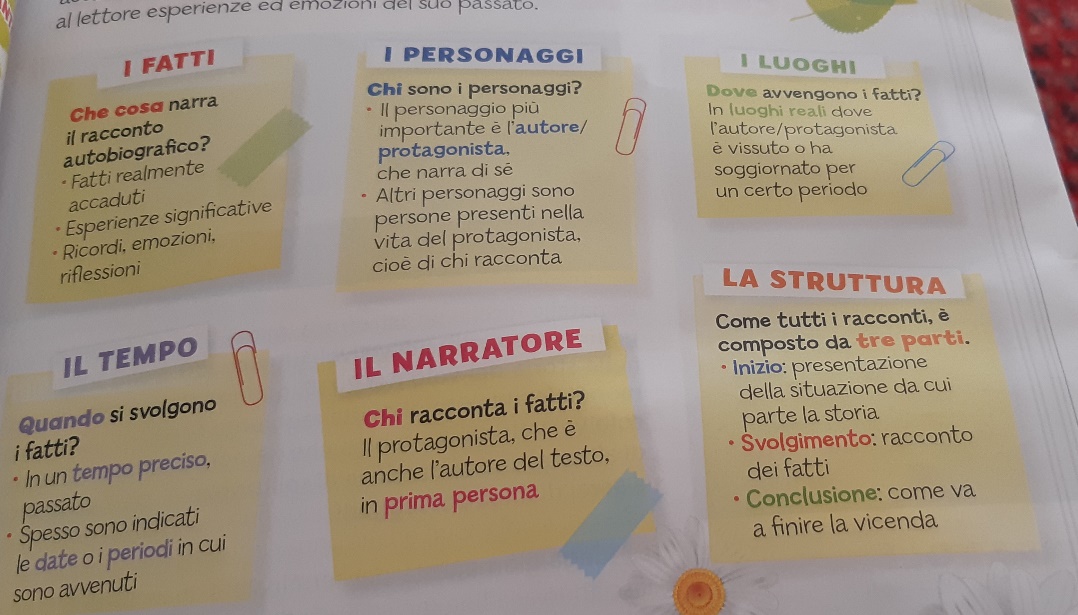 Come potete vedere dall’immagine, il racconto autobiografico mantiene le caratteristiche degli altri testi , ciò che lo caratterizza è il fatto che è scritto in prima persona ( io oppure noi) ED E’ UN TESTO REALISTICO . Copiate  sul quaderno la mappa del RACCONTO AUTOBIOGRAFICO ( la trovate nel file dal nome mappa racconto autobiografico ) ADESSO ASCOLTATE la lettura del testo Poi rispondete alle domande di seguito   ( potete scrivere nel file e inviare a soniabaratella1971@libero.itSegna la risposta esatta con una xIl protagonista deve organizzare Una festa di paese         b. Una festa da ballo        c. Una festa di matrimonio Quali sorprese ha previsto durante la festa ? 